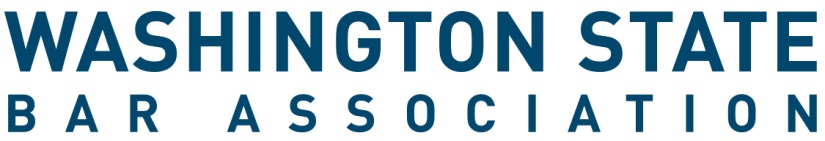 Board of Governors Congressional District - Application FormAll Application materials must be received by 5 p.m. PST on Wednesday, February 15, 2023.INSTRUCTIONSReview all information regarding board service, the application and the election processes online here. Complete this application form. If you are nominating someone else, ask them to sign it below.Complete other requested materials, see website for more information. Letters of Support (if desired) can be submitted with your materials or separately. Letters of support should be emailed to barleaders@wsba.org no later than Wednesday, February 15, 2023. Email the signed form and materials to barleaders@wsba.org. Applications must be received by 5 p.m. PST on Wednesday, February 15, 2023. Late materials will not be accepted.
Questions? Contact Paris Eriksen at parise@wsba.org or barleaders@wsba.org _____________________________________________________________________________________Candidate for position on the Washington State Bar Association Board of GovernorsI, the undersigned Active member of the Washington State Bar Association, am running for the office of Governor from .Name of Candidate (please print)							WSBA Bar #Signature of Nominator (if relevant)							WSBA Bar #Signature of CandidateThe WSBA values diversity and inclusion, and encourages Black, Indigenous and people of color, women, people from the LBGTQ communities, people with disabilities, and members of other groups who have been systemically oppressed to apply for our committees, boards, and panels. This process is administered by the Office of the Executive Director. Submit the application form and all materials to WSBA no later than 5 p.m. PST on February 15, 2023. Filing may be accomplished by emailing the scanned form to barleaders@wsba.org. For questions, please email Volunteer Engagement Advisor, Paris Eriksen, at parise@wsba.org. Applicant InformationApplicant InformationNameWSBA Bar #Congressional District You are Apply ForEmail AddressPhone Number